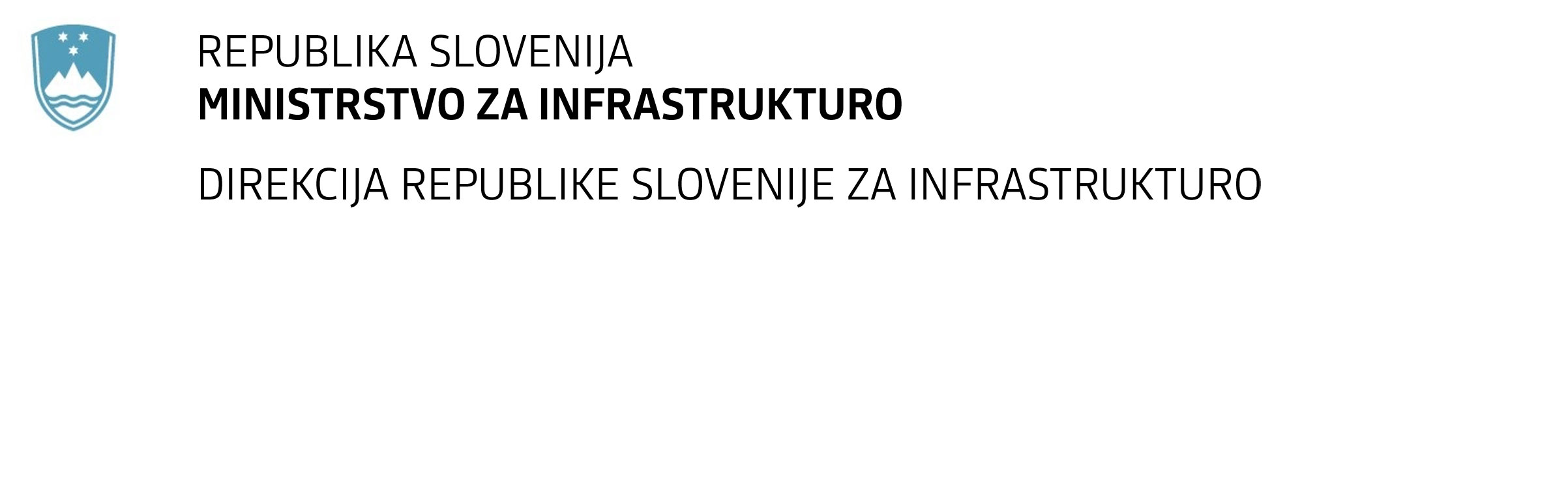 SPREMEMBA RAZPISNE DOKUMENTACIJE za oddajo javnega naročila Obvestilo o spremembi razpisne dokumentacije je objavljeno na "Portalu javnih naročil" in na naročnikovi spletni strani. Obrazložitev sprememb:Spremembe so sestavni del razpisne dokumentacije in jih je potrebno upoštevati pri pripravi ponudbe.Datum:20. 7. 2020Nadgradnja glavne železniške proge št. 20 Ljubljana Jesenice - d.m. na odseku Kranj - PodnartSpremeni se zadnji odstavek točke 1. Navodil za pripravo ponudbe in spremenjen glasi:»Naročnik bo dne 21.07.2020 ob 10.00 uri organiziral voden ogled trase bodočega gradbišča, ki je obvezen za vse ponudnike oz. vsaj enega soponudnika. Zainteresirani potencialni ponudniki se za ogled zberejo ob navedeni uri na lokaciji železniške postaje Kranj kjer se bo od pooblaščene osebe ponudnika zahtevalo predložitev ustreznega pooblastila. Naročnik bo za izvedbo navedene aktivnosti vodil evidenco prisotnosti na ogledu.«